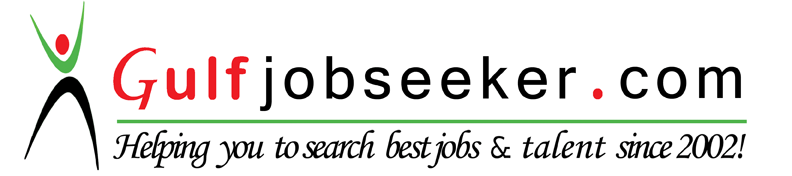 Contact HR Consultant for CV No: 340461E-mail: response@gulfjobseekers.comWebsite: http://www.gulfjobseeker.com/employer/cvdatabasepaid.php CAREER OBJECTIVESTo build a long-term career in SAP or Client Management or Logistics and Supply Chain as IT Consultant or Analyst or Coordinator or Business Analyst with opportunities for career growth.SUMMARYProviding Software(SAP) solutions and responsible for coordinating and executing themSkilled SAP Analyst/Consultant with extensive and comprehensive understanding of SAP’s customizing toolsetFunctional expertise of SAP ERP – ECC systemFunctional expertise of SAP SD, Vistex ModulesIntegrating business requirements and technologyEvaluating customer’s requirements, implementing system enhancements and corrections and testing in order to fulfil organization needsExecuting end-to-end analysis to guarantee technical impact analysis to attend business requirements.Expertise of Order management, Sales documents, Item categories, Schedule line categories, Delivery, Shipment and Billing documents, Copy controls, Material determination, Account assignment, Agreements, Incentives and Paybacks Management.Documenting test cases, managing changes and addressing costs to organizationAutomating the test cases in the test tool.Providing training to users, preparing training materials and guidelines, assisting users and supporting technical staffs on the implementation of SAP Software.Responding to and resolving a wide range of queries/issuesPreparing and executing the Unit and UAT test script to ensure with the business as required functionality is working as per their ExpectationTraining new joiners on SAP ERP, SD, Vistex Modules and CBTA Automation Test toolCreating SOP’s Excellent analytical, interpersonal, presentation, problem solving, decision making skills and ability to communicate effectively with people at any business levelPROFESSIONAL EXPERIENCEOrganization:  Accenture Services Pvt Ltd, India Delivery Centre.Accenture is a global management consulting, technology services and outsourcing company. Combining unparalleled experience, comprehensive capabilities across all industries and business functions, and extensive research on the world's most successful companies. Accenture collaborates with clients to help them become high-performance businesses and governments.Duration		: December 2013 till December 2016Designation		: Application Development AnalystProject:  MoonwalkTeam			:	Commercial Duration       		: 	February 2014 till December 2016Role 			:         SAP Analyst/ConsultantEnvironment		: 	SAP ERP ECC 6.0ROLES AND RESPONSIBILTIESIdentify the requirements of customized reports and analysing the functional specificationWorked on implementation and enhancement of functionalities for SAP SD, Vistex and integrated modules CRM,FI,BWPerforming configuration changes and modifications necessary to meet business RequirementsPreparation of Functional Documents, test scripts, responsible for unit level testing, integration testing, regression testing and user acceptance testing (UAT)Initiating Change requests for the incidents which requires changes to be made in code or configurationDiscussing with the Business regarding the Changes to be made in the existing process or Code or Configuration and getting needed approvals for implementing the sameSuggesting ideas and improvements to business and help them to implement the same Coordinating with the respective teams for completing the Change Request’sPreparing and executing the Unit and UAT test script to ensure with the business as required functionality is working as per their ExpectationMaintaining various Sales document type, Order, Delivery documents, Shipment, Billing, Invoicing, Agreements, Commissions and IncentivesWorking and solving the issues related to business is facing in SAP SD OTC CycleControl M – Job variant creation, setup , monitoring, taking decision and solving issues based on the alertsAutomating the test scripts in CBTA Automation test toolHandling incidents raised by Business in SAP SystemWorking and solving the issues related to business is facing in SAP Preparing Incident resolution document and SOP’s so that business can solve similar issue themselves in futureEnsuring we are fixing up the incidents within SLA and helping the Team during crisis situationLeading all Performance Management call with Clients Independently Updating Management / Business on weekly/daily basis on the status of the issues Coordinating with technical and other functional teams for developments, enhancement and resolving the issue  Coordinating with the user for understanding the incident and business impact of the issue eg-: having meeting and screen sharing sessionEducating user if any new Changes are introduced in the systemTraining new joiners in team on SAP ModulesACADEMIC QUALIFICATIONSPERSONAL PROFILEDate of Birth   		:     9th November 1990Sex              			:     MaleNationality         		:     IndianMarital status                  	:     SingleType of Visa			:     VisitLanguages Known               :     English, Malayalam, Hindi and TamilDECLARATION                                      I hereby declare that the above provided information is true to the best of my knowledge and belief.                                                                                                                                                                                                                                                              Place: Date:  04/02/2017                                                                                                                                                                                                                                                                                                                                                                 Total Experience3 years of professional experiencePrevious DesignationApplication Development AnalystPrevious CompanyAccenture Services Pvt LtdSkillsSAP ERP, SAP SD,CRM, Vistex, Logistics, Supply Chain Management, Business Analysis     Course       InstitutionBoard/University   Year PercentageB-Tech in Electronics & Communication Engineering College of Engineering  Poonjar, Kerala,India.          CUSAT2013         70   AISSCES.N. Vidya Bhavan,Chentrappinni,Thrissur, Kerala,India.           CBSE2009         89    AISSES.N. Vidya Bhavan,Chentrappinni,Thrissur, Kerala,India.           CBSE2007         83